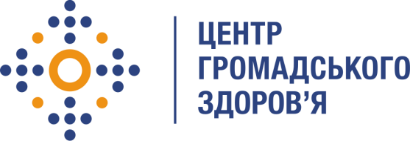 Державна установа 
«Центр громадського здоров’я Міністерства охорони здоров’я України» оголошує конкурс для відбору  консультантів моделі по оплаті за результат (Performance Based Incentive  (PBI)  в рамках Проекту  «Посилення спроможності лікування ВІЛ/СНІД в Україні в рамках Надзвичайної ініціативи Президента США з надання допомоги у боротьбі з ВІЛ/СНІД (PEPFAR)»Назва позиції: Консультант по  моделі оплата за результат (PBI – Performance Based Incentive)Регіони: Дніпропетровська, Одеська, Миколаївська, Київська, Запорізька, Чернігівська, Херсонська, Кіровоградська, Черкаська, Полтавська, Донецька області та м. КиївІнформація щодо установи:Головним завданнями Державної установи «Центр громадського здоров’я Міністерства охорони здоров’я України» (далі – Центр) є діяльність у сфері громадського здоров’я. Центр виконує лікувально-профілактичні, науково-практичні та організаційно-методичні функції у сфері охорони здоров’я з метою забезпечення якості лікування хворих на cоціально-небезпечні захворювання, зокрема ВІЛ/СНІД, туберкульоз, наркозалежність, вірусні гепатити тощо, попередження захворювань в контексті розбудови системи громадського здоров’я. Центр бере участь в розробці регуляторної політики і взаємодіє з іншими міністерствами, науково-дослідними установами, міжнародними установами та громадськими організаціями, що працюють в сфері громадського здоров’я та протидії соціально небезпечним захворюванням.Основні обов'язки:Надання послуг з індексного тестування.Призначення антиретровірусної терапії (АРТ) наївним пацієнтам та формування прихильності.Повторне призначення АРТ пацієнтам, які перервали прийом антиретровірусних препаратів, формування прихильності, здійснення супроводу.Повернення під медичний нагляд пацієнтів, які припинили відвідувати заклад охорони здоров’я.Організація процесу діагностики рівня вірусного навантаження  пацієнтів та внесення даних МІС ВІЛ.Внесення даних по пацієнтам до облікових форм МІС ВІЛ (ЕМК; Журнал відстеження пацієнта тощо)Надання консультацій щодо доконтактної профілактики ВІЛ-інфекції  та призначення доконтактної профілактики. Вимоги до професійної компетентності:Вища або середня спеціальна (для індексного тестування) освіта в медичній, соціальній або психологічній сфері.Посада штатного співробітника в ЗОЗ, який надає послуги (сайт АРТ), людям, які живуть з ВІЛ.Навички комунікації, вміння надавати послуги з тестування на ВІЛ.Навички роботи в медичній інформаційній системі «Лікування ВІЛ-інфекції  в Україні» (МІС ВІЛ).Організованість, відповідальність.Резюме мають бути надіслані електронною поштою на електронну адресу: vacancies@phc.org.ua. В темі листа, будь ласка, зазначте: «277–2019 Консультант з моделі РВІ».Термін подання документів – до 12 грудня 2019 року, реєстрація документів завершується о 18:00.За результатами відбору резюме успішні кандидати будуть запрошені до участі у співбесіді. У зв’язку з великою кількістю заявок, ми будемо контактувати лише з кандидатами, запрошеними на співбесіду (тобто вони стають учасниками конкурсу). Умови завдання та контракту можуть бути докладніше обговорені під час співбесіди.Державна установа «Центр громадського здоров’я Міністерства охорони здоров’я України»  залишає за собою право повторно розмістити оголошення про вакансію, скасувати конкурс на заміщення вакансії, запропонувати посаду зі зміненими обов’язками чи з іншою тривалістю контракту. 